Kassamanual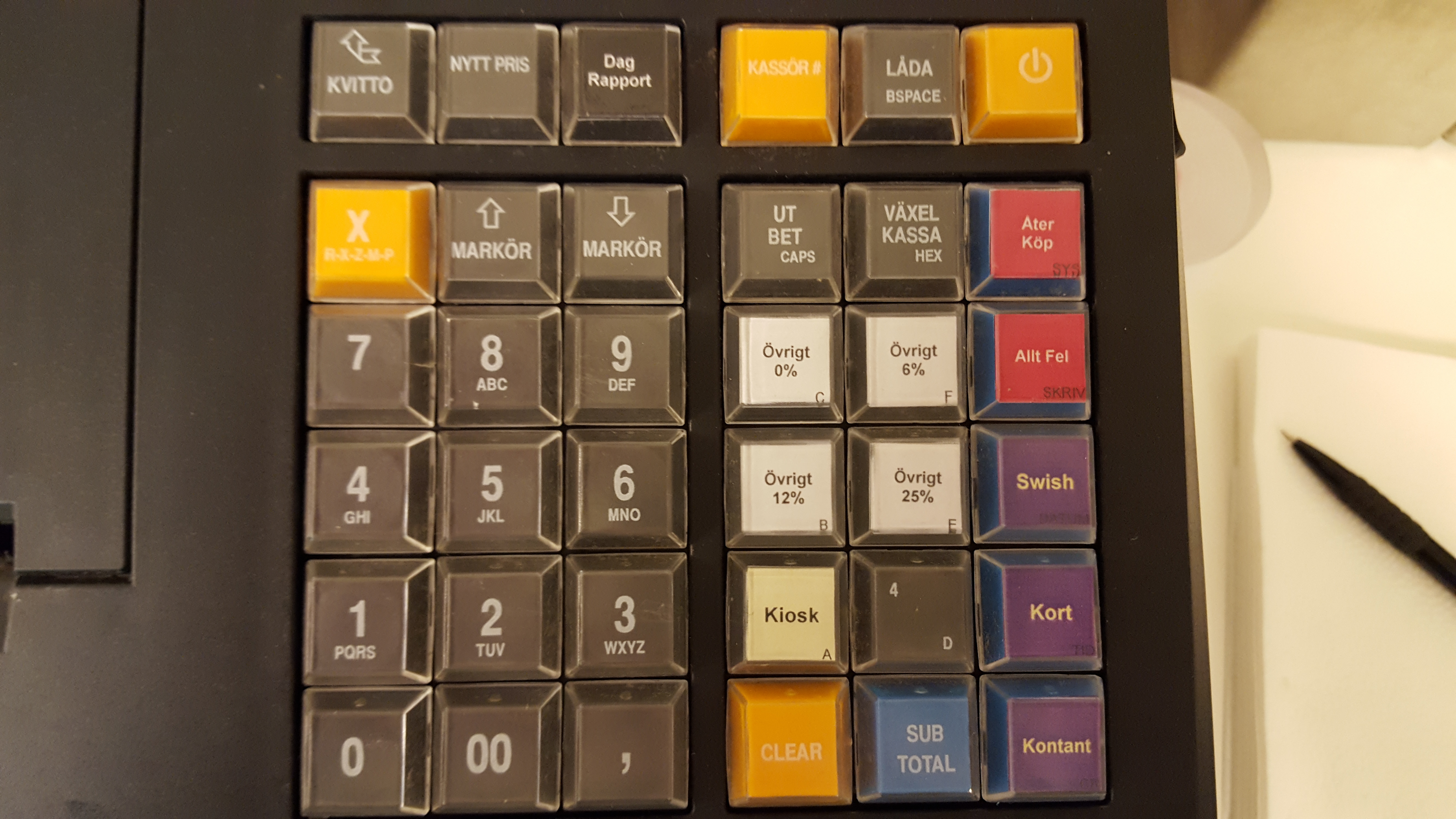 Låt apparaten alltid vara på.Slå belopp, kiosk och avsluta sedan med att välja swish, kort eller kontant.Vill du endast öppna lådan, då trycker du på låda.Slår du fel, trycker du på clear.Vid stängning trycker ni dagrapport och lägger kvittot i tillsammans med övriga redovisning i kontantbagarna.